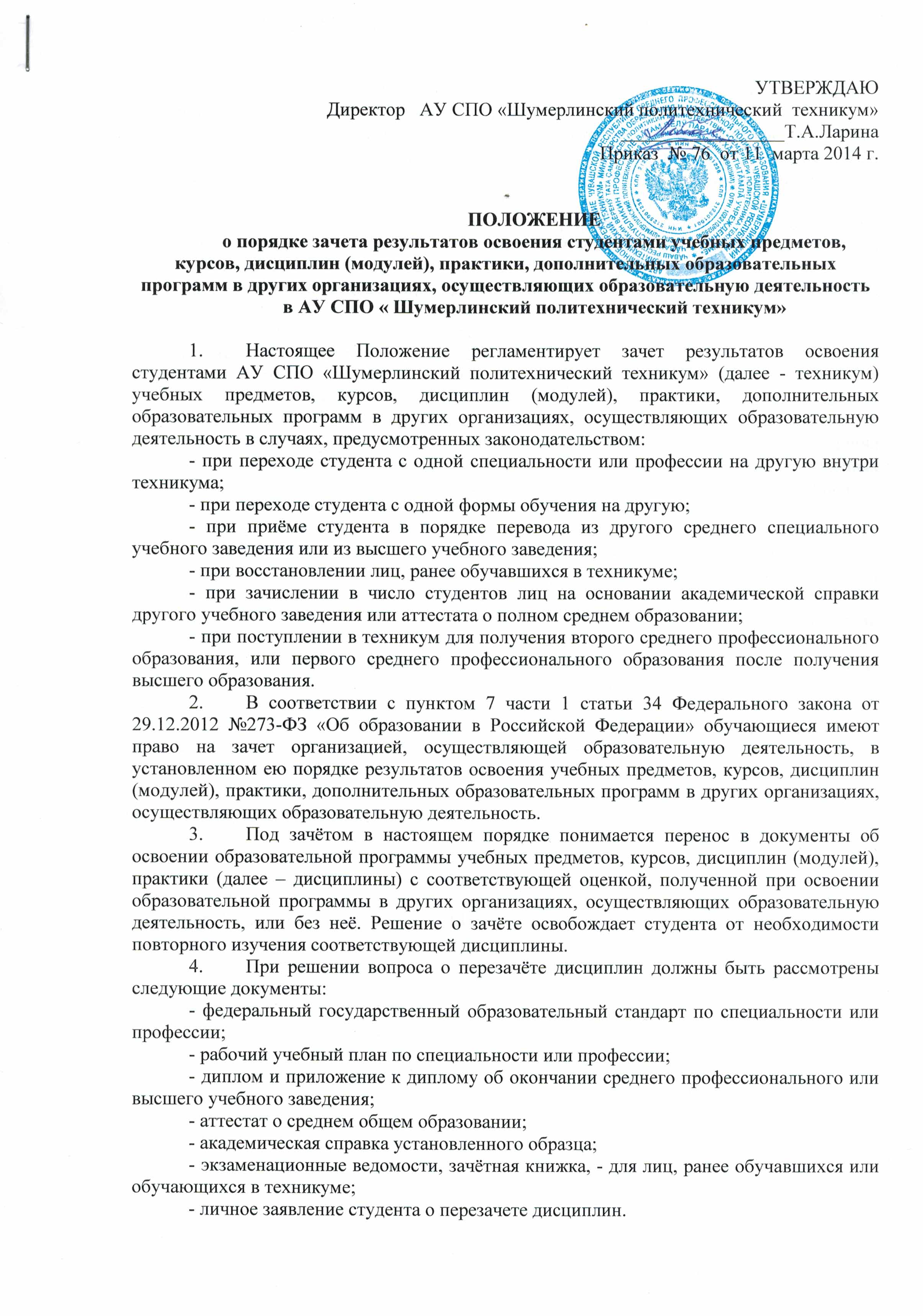 Подлежат зачёту дисциплины учебного плана при совпадении наименования дисциплины, а также, если объём часов составляет не менее чем 90%.Решение о зачёте дисциплины оформляется приказом директора техникума.В случае несовпадения наименования дисциплины и (или) при недостаточном объёме часов (более 10%), решение о зачёте дисциплины принимается с учётом мнения педагогического совета техникума.Педагогический совет может принять решение о прохождении обучающимся промежуточной аттестации по дисциплине. Промежуточная аттестация проводится преподавателем, ведущим данную дисциплину.Зачёт дисциплины проводится не позднее одного месяца до начала итоговой аттестации.Техникум  вправе запросить от студента или родителей (законных представителей) несовершеннолетнего студента дополнительные документы и сведения об обучении в другой организации, осуществляющей образовательную деятельность.Получение зачёта не освобождает студента от прохождения государственной  итоговой аттестации в техникуме.В случае несовпадения формы промежуточной аттестации по дисциплине («зачёт» вместо балльной оценки), по желанию студента или родителей (законных представителей) данная дисциплина может быть зачтена с оценкой «удовлетворительно».Результаты зачёта фиксируются в личном деле студента.Дисциплины, освоенные обучающимися в другой организации, осуществляющей образовательную деятельность, но не предусмотренные учебным планом техникума, могут быть зачтены студенту по его письменному заявлению или заявлению родителей (законных представителей) несовершеннолетнего студента. Не перезачтенные дисциплины включаются в индивидуальный план студента и должны быть сданы до окончания первого после зачисления семестра. Студенты, имеющие перезачеты ряда дисциплин учебного плана, освобождаются от повторного изучения соответствующей дисциплины и могут не посещать занятия по перезачтенным дисциплинам. Студент может отказаться от перезачтения дисциплин. В этом случае студент должен посещать все учебные занятия и выполнять все виды текущего, промежуточного и итогового контроля, предусмотренные учебным планом по данной дисциплине. В этом случае в зачетную книжку и приложение к диплому выставляются оценки, полученные в техникуме.Рассмотрено и принято  на заседании Совета УчрежденияПротокол  №  7     от   11        марта  2014 г.Приложение 1заявлениеПрошу зачесть мне,  студенту группы _____, _______ курса, следующие дисциплины, изученные  в______________________________________________________________________________________________________________________________________________________________________________________________________________1.___________________________________________________________________________(название дисциплины, год обучения, в объеме ____(часов), оценка)2. ___________________________________________________________________________(название дисциплины, год обучения, в объеме ____(часов), оценка)3. ___________________________________________________________________________(название дисциплины, год обучения, в объеме ____(часов), оценка)4.____________________________________________________________________________(название дисциплины, год обучения, в объеме ____(часов), оценка)5. ___________________________________________________________________________(название дисциплины, год обучения, в объеме ____(часов), оценка)6. ___________________________________________________________________________(название дисциплины, год обучения, в объеме ____(часов), оценка)7.____________________________________________________________________________(название дисциплины, год обучения, в объеме ____(часов), оценка)Справка, в которой указывается результат освоения определенного  дисциплины, МДК, прилагается«_____»______20____г.                                                                                                                      ПодписьДиректору  АУ СПО «ШПТ»Т.А.Ларинойот  Ф.И.О. студента